ПРОЕКТ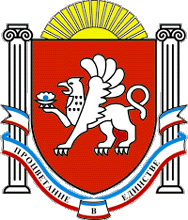 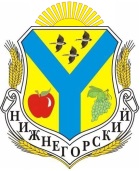 АДМИНИСТРАЦИЯ НИЖНЕГОРСКОГО РАЙОНА                                              РЕСПУБЛИКИ КРЫМ О предоставлении разрешения на условноразрешенный вид использования земельногоучастка с кадастровым номером 90:08:060301:814, расположенного по адресу: Республика Крым, Нижнегорский район,с.Приречное, ул.Виноградная, 12, площадью 633 кв.м.          В соответствии со статьёй 39 Градостроительного кодекса Российской Федерации, Федеральным законом от 06.10.2003г. № 131-ФЗ «Об общих принципах организации местного самоуправления в Российской Федерации»,  Законом Республики Крым от 21.08.2014г. №54-ЗРК «Об основах местного самоуправления в Республике Крым», Уставом муниципального образования Нижнегорский район Республики Крым, решением №14 63-й  сессии  Нижнегорского  районного  совета  Республики  Крым  1-го  созыва  от 24.05.2018г. «Об утверждении Положения об организации и проведении общественных обсуждений или публичных слушаний по вопросам градостроительной деятельности на территории муниципального образования Нижнегорский район Республики Крым» (с изменениями), Правилами землепользования и застройки Жемчужинского сельского поселения Нижнегорского района Республики Крым, утвержденными решением 72-й сессии 1-го созыва Нижнегорского районного совета Республики Крым от 23.01.2019г. №12 (с изменениями), на основании заявления председателя Жемчужинского сельского совета – главы администрации Жемчужинского сельского поселения Чупикова С.И. от 08.12.2021г., постановления Главы Нижнегорского района Республики Крым от _____2021г. №____ «О назначении общественных обсуждений по проекту постановления администрации Нижнегорского района Республики Крым «О предоставлении разрешения на условно разрешенный вид использования земельного участка с кадастровым номером 90:08:060301:814, расположенного по адресу: Республика Крым, Нижнегорский район, с.Приречное, ул.Виноградная, 12, площадью 633 кв.м.», протокола и заключения общественных обсуждений,ПОСТАНОВЛЯЮ :         1. Предоставить разрешение на условно разрешенный вид использования «Для индивидуального жилищного строительства» (код 2.1) земельного участка с кадастровым номером 90:08:060301:814, расположенного по адресу: Республика Крым, Нижнегорский район, с.Приречное, ул.Виноградная, 12, площадью 633 кв.м., расположенного в границах территориальной зоны Ж2 (Зона застройки малоэтажными жилыми домами).       2. Настоящее постановление опубликовать (обнародовать) на официальной странице муниципального образования Нижнегорский район Республики Крым на Портале Правительства Республики Крым http://nijno.rk.gov.ru.       3. Контроль за выполнением настоящего постановления возложить на заместителя главы  администрации – Главного  архитектора  района Мамедляева Л.У.Глава администрации   	   А.А. КравецСогласовано:Заместитель главы администрации-Главный архитектор района ___________________Л.У. МамедляевРуководитель аппарата ___________________Д.А. ЯрощукНачальник отдела по юридическим вопросами вопросам противодействия коррупции ___________________А.В. Плыгун Начальник отдела архитектуры, муниципального имущества иземельных отношений___________________Т.В. БесоваКирьянова Л.Н., 21274                                              ПОСТАНОВЛЕНИЕ                                                              пгт.Нижнегорский №______                                                                                                                     «__» _____2021 г.                                             ПОСТАНОВЛЕНИЕ                                                              пгт.Нижнегорский №______                                                                                                                     «__» _____2021 г.